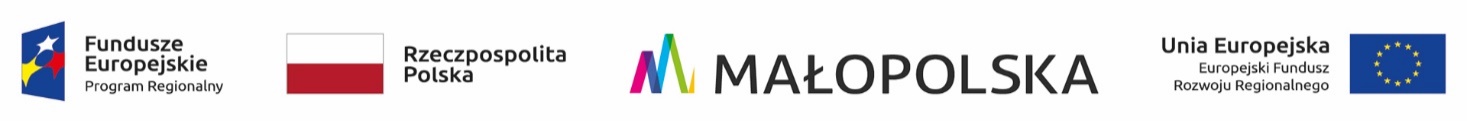 OR-III.271.2.27.2022                                                                                                     Gorlice, 13.07.2022 r.Informacja z otwarcia ofert w postępowaniu o zamówienie publiczne prowadzonym w trybiepodstawowym zgodnie z art. 275 pkt 1 ustawy Prawo zamówień publicznych                                             na dostawę nowych elementów wyposażenia do budynku Sokoła  w Gorlicach – dostawa i montaż szlabanu wjazdowegoZgodnie z art. 222 ust. 5 ustawy z dnia  11 września 2019 roku Prawo zamówień publicznych (tj.: Dz.U. z 2021, poz. 1129 ze zm.) zamawiający przekazuje informacje z otwarcia ofert                                                 w przedmiotowym postępowaniu, które odbyło się w dniu 13.07.2022 r. za pomocą platformy zakupowej pod adresem: https://platformazakupowa.pl/transakcja/635540Do upływu terminu składania ofert zostały złożone 2 oferty:Oferta nr 1Nazwa i adres Wykonawcy: PPUH DEJW Dawid Biernat, Łososina Górna 91, 34- 600 Limanowa, Cena oferty brutto: 14 052,75 zł.Oferta nr 2 Nazwa i adres Wykonawcy: PH ENERGIA S.C., P. Wielgo, H. Widomski, ul. Warszawska 151, 25- 547 Kielce, Cena oferty brutto:  17 250,00 zł.                                                                                                   ......................................................                                                                                                                           (podpis kierownika zamawiającego)K/o:1. strona internetowa prowadzonego postępowania – platforma zakupowa2. a/aSporządził:  Marta Ziaja - inspektor, Wydział Organizacyjny, Dział Zamówień Publicznych, tel. 183551252